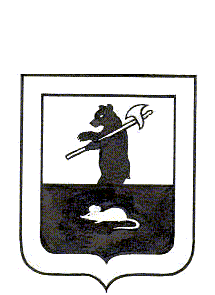 АДМИНИСТРАЦИЯ ГОРОДСКОГО ПОСЕЛЕНИЯ МЫШКИНПОСТАНОВЛЕНИЕг. Мышкин20.01. 2016                                                                                                 №  14 Об утверждении ИП Овчинников С.А.,как индивидуальный предприниматель, привлекаемый к осуществлению деятельности по перемещению и (или) хранению транспортных средствна специализированной стоянке,  на территории городского поселения Мышкин     	В соответствии с Законом Ярославской области от 29.06.2012 №22-з «О порядке перемещения транспортных средств на специализированную стоянку, их хранения, оплаты расходов на перемещение и хранение, возврата транспортных средств», постановлением Администрации городского поселения Мышкин от 14.12.2012 № 144 «Об утверждении Порядка привлечения юридических лиц и индивидуальных предпринимателей к осуществлению деятельности по перемещению и хранению транспортных средств на специализированных стоянках на территории городского поселения Мышкин» (в редакции от 19.11.2015 № 335), на основании протокола от 13.01.2016 проведения открытого конкурса по выбору уполномоченных организаций на осуществление деятельности по перемещению и (или) хранению транспортных средств на специализированных стоянках на территории городского поселения Мышкин,ПОСТАНОВЛЯЕТ: Утвердить индивидуального предпринимателя Овчинникова Сергея Александровича, как индивидуальный предприниматель,  привлекаемый к осуществлению деятельности по перемещению и (или) хранению транспортных средств на специализированной стоянке на территории городского поселения Мышкин, расположенной по адресу: Ярославская область, г. Мышкин, ул. К.Либкнехта, д.37а. 2. Контроль за выполнением настоящего постановления оставляю за собой.3. Опубликовать настоящее постановление в газете «Волжские зори».  4. Настоящее постановление вступает в силу с момента подписания.И.о. Главы городского поселения Мышкин                                                                    А.А.Кошутина